STRUCTURAL FORCE FAILURESSHEAR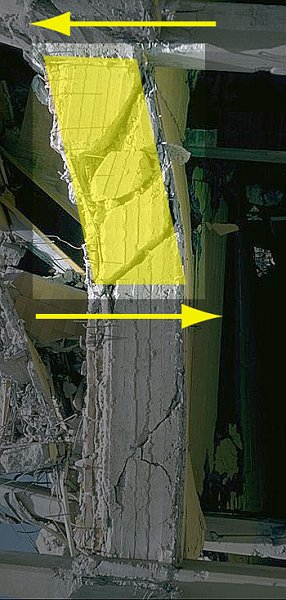 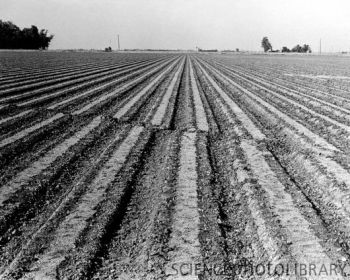 ROTATION/BENDING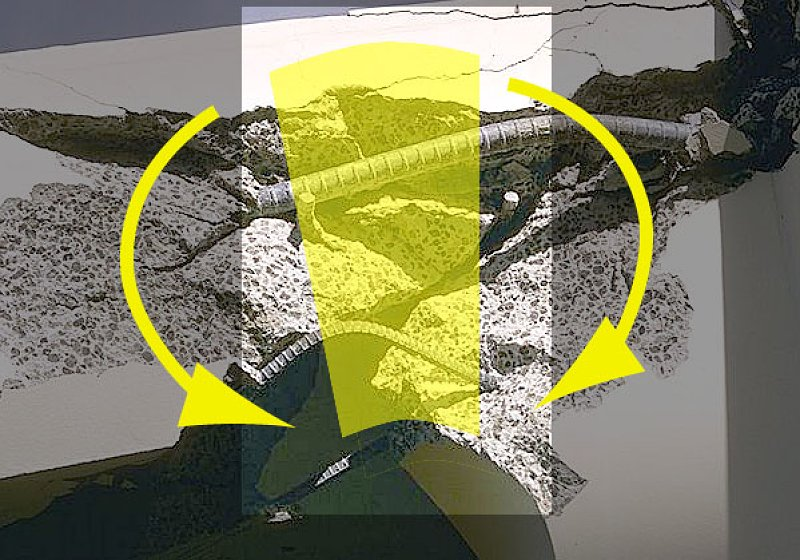 TENSION/ROTATION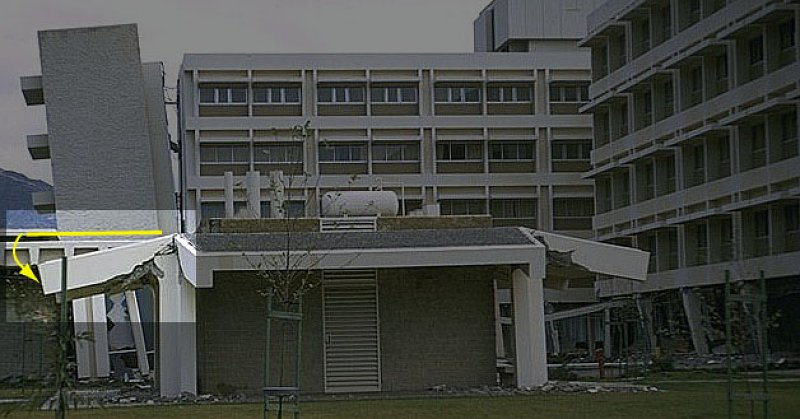 TENSION/SHEAR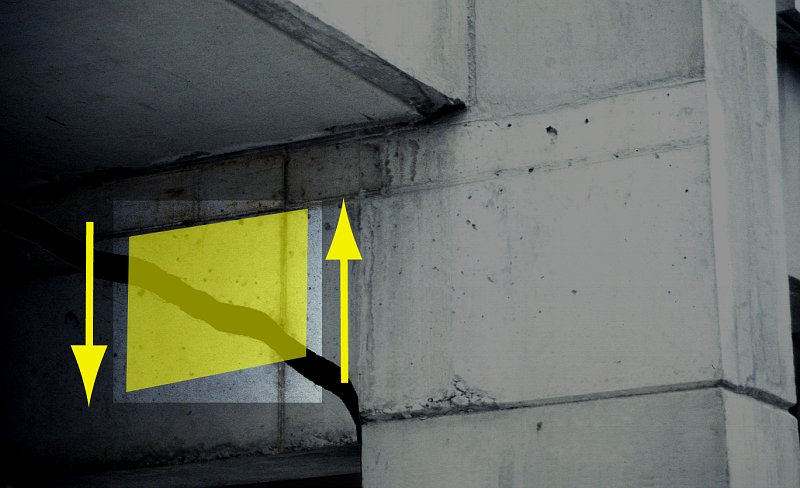 RACKING (NOTE BROKEN CROSS BRACE)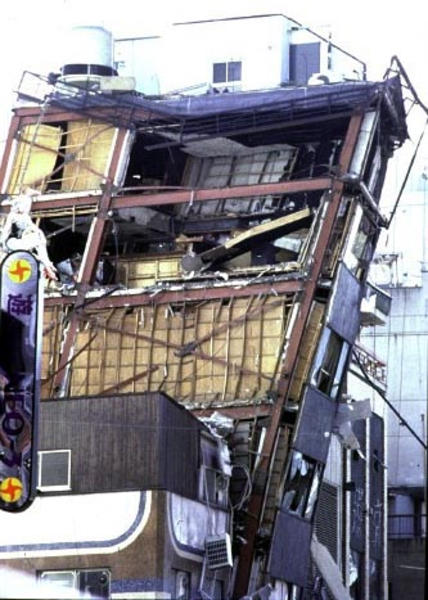 UPLIFT/OVERTURNING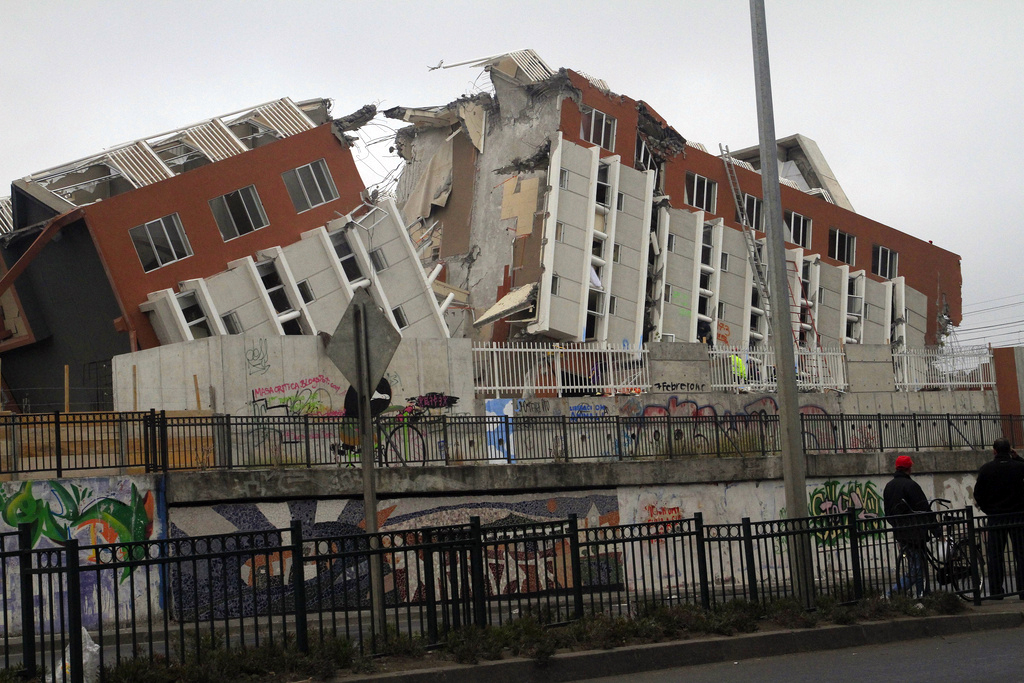 LATERAL/OVERTURNING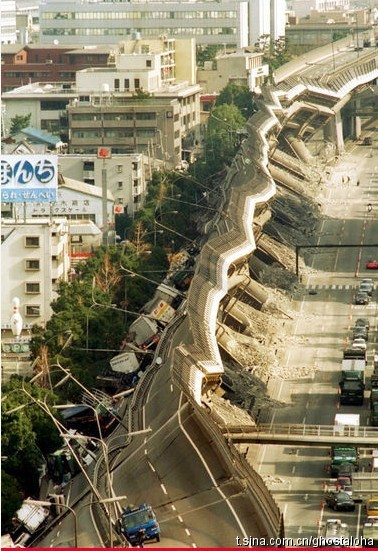 GRAVITY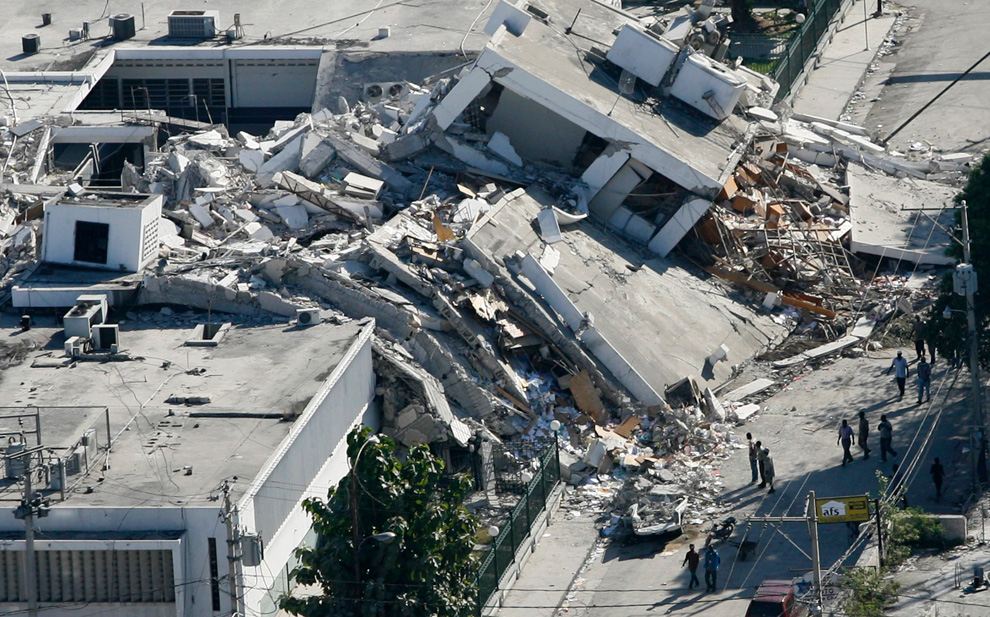 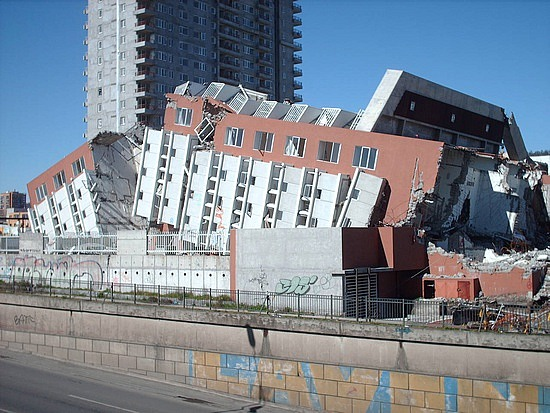 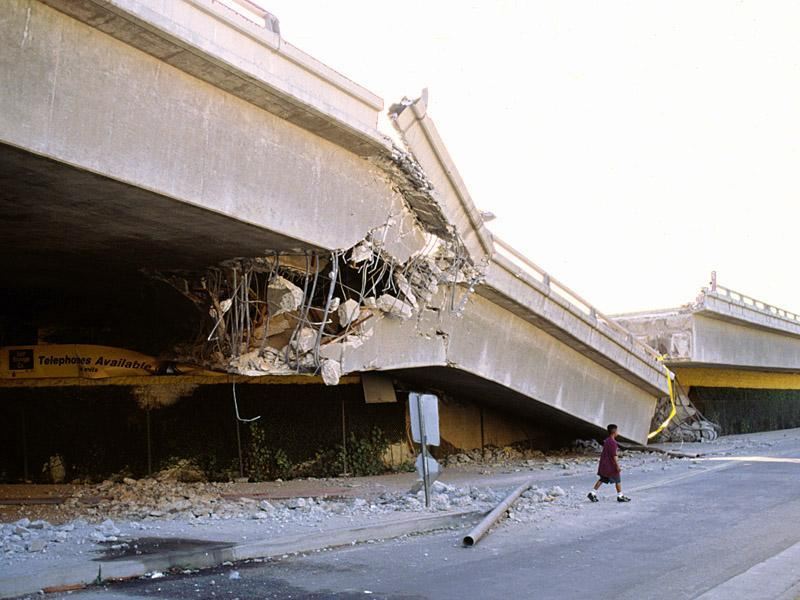 